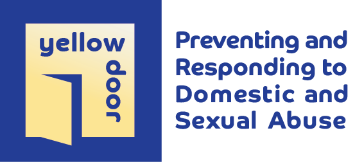 Equal Opportunities Monitoring Form - ConfidentialYellow Door is committed to Equal Opportunities. By monitoring the diversity of our employees, volunteers and service users, we can evaluate our performance against this commitment and make certain that the organisation treats all individuals fairly and equally. The replies provided on this form will be kept strictly confidential and will not be used for any purpose other than monitoring. No information will be published or used in any way, which enables individuals to be identified. You are under no obligation to complete this form but if you do you are agreeing that we can hold it electronically and/or in paper form. We will store this information securely and in accordance with GDPR. Thank you for helping us to honour our commitment to equality, diversity and inclusion at Yellow Door. NameAgeWhich of the following best reflects how you would describe your gender identity?Which of the following best reflects how you would describe your gender identity?Which of the following best reflects how you would describe your gender identity?Which of the following best reflects how you would describe your gender identity?Which of the following best reflects how you would describe your gender identity?Which of the following best reflects how you would describe your gender identity?Which of the following best reflects how you would describe your gender identity?Which of the following best reflects how you would describe your gender identity?Which of the following best reflects how you would describe your gender identity?Which of the following best reflects how you would describe your gender identity?Which of the following best reflects how you would describe your gender identity?MaleFemaleIn another wayPrefer not to sayIf you describe your gender with another term, please provide it here:If you describe your gender with another term, please provide it here:If you describe your gender with another term, please provide it here:If you describe your gender with another term, please provide it here:If you describe your gender with another term, please provide it here:If you describe your gender with another term, please provide it here:If you describe your gender with another term, please provide it here:If you describe your gender with another term, please provide it here:If you describe your gender with another term, please provide it here:If you describe your gender with another term, please provide it here:If you describe your gender with another term, please provide it here:Marital statusMarital statusMarital statusMarital statusMarital statusMarital statusMarital statusMarital statusMarital statusMarital statusMarital statusMarried/civil partnersSingleOtherPrefer not to sayWhat is your sexual orientation?What is your sexual orientation?What is your sexual orientation?What is your sexual orientation?What is your sexual orientation?What is your sexual orientation?What is your sexual orientation?What is your sexual orientation?What is your sexual orientation?What is your sexual orientation?What is your sexual orientation?Heterosexual/straightBi/bisexualGay/lesbianPrefer not to sayIf you prefer to use another term, please provide it here:If you prefer to use another term, please provide it here:If you prefer to use another term, please provide it here:If you prefer to use another term, please provide it here:If you prefer to use another term, please provide it here:If you prefer to use another term, please provide it here:If you prefer to use another term, please provide it here:If you prefer to use another term, please provide it here:If you prefer to use another term, please provide it here:If you prefer to use another term, please provide it here:If you prefer to use another term, please provide it here:Do you consider yourself to have any disabilities?Do you consider yourself to have any disabilities?Do you consider yourself to have any disabilities?Do you consider yourself to have any disabilities?Do you consider yourself to have any disabilities?Do you consider yourself to have any disabilities?Do you consider yourself to have any disabilities?Do you consider yourself to have any disabilities?Do you consider yourself to have any disabilities?Do you consider yourself to have any disabilities?Do you consider yourself to have any disabilities?YesNoPrefer not to sayIf you are willing, please describe your disability in your own words, including ways in which we can best support you.If you are willing, please describe your disability in your own words, including ways in which we can best support you.If you are willing, please describe your disability in your own words, including ways in which we can best support you.If you are willing, please describe your disability in your own words, including ways in which we can best support you.If you are willing, please describe your disability in your own words, including ways in which we can best support you.If you are willing, please describe your disability in your own words, including ways in which we can best support you.If you are willing, please describe your disability in your own words, including ways in which we can best support you.If you are willing, please describe your disability in your own words, including ways in which we can best support you.If you are willing, please describe your disability in your own words, including ways in which we can best support you.If you are willing, please describe your disability in your own words, including ways in which we can best support you.If you are willing, please describe your disability in your own words, including ways in which we can best support you.Religion or beliefReligion or beliefReligion or beliefReligion or beliefReligion or beliefReligion or beliefReligion or beliefReligion or beliefReligion or beliefReligion or beliefReligion or beliefReligion or beliefReligion or beliefReligion or beliefNo religionBuddhistChristianHinduJewishMuslimSikhPrefer not to sayPrefer not to sayPrefer not to sayOther, please specify:Other, please specify:Other, please specify:Other, please specify:Other, please specify:Other, please specify:Other, please specify:Other, please specify:Other, please specify:What is your ethnic origin (this relates to a sense of identity/belonging on the basis of race/culture, rather than place of birth or citizenship.)  What is your ethnic origin (this relates to a sense of identity/belonging on the basis of race/culture, rather than place of birth or citizenship.)  What is your ethnic origin (this relates to a sense of identity/belonging on the basis of race/culture, rather than place of birth or citizenship.)  What is your ethnic origin (this relates to a sense of identity/belonging on the basis of race/culture, rather than place of birth or citizenship.)  What is your ethnic origin (this relates to a sense of identity/belonging on the basis of race/culture, rather than place of birth or citizenship.)  What is your ethnic origin (this relates to a sense of identity/belonging on the basis of race/culture, rather than place of birth or citizenship.)  What is your ethnic origin (this relates to a sense of identity/belonging on the basis of race/culture, rather than place of birth or citizenship.)  What is your ethnic origin (this relates to a sense of identity/belonging on the basis of race/culture, rather than place of birth or citizenship.)  What is your ethnic origin (this relates to a sense of identity/belonging on the basis of race/culture, rather than place of birth or citizenship.)  What is your ethnic origin (this relates to a sense of identity/belonging on the basis of race/culture, rather than place of birth or citizenship.)  What is your ethnic origin (this relates to a sense of identity/belonging on the basis of race/culture, rather than place of birth or citizenship.)  What is your ethnic origin (this relates to a sense of identity/belonging on the basis of race/culture, rather than place of birth or citizenship.)  What is your ethnic origin (this relates to a sense of identity/belonging on the basis of race/culture, rather than place of birth or citizenship.)  What is your ethnic origin (this relates to a sense of identity/belonging on the basis of race/culture, rather than place of birth or citizenship.)  What is your ethnic origin (this relates to a sense of identity/belonging on the basis of race/culture, rather than place of birth or citizenship.)  What is your ethnic origin (this relates to a sense of identity/belonging on the basis of race/culture, rather than place of birth or citizenship.)  What is your ethnic origin (this relates to a sense of identity/belonging on the basis of race/culture, rather than place of birth or citizenship.)  What is your ethnic origin (this relates to a sense of identity/belonging on the basis of race/culture, rather than place of birth or citizenship.)  What is your ethnic origin (this relates to a sense of identity/belonging on the basis of race/culture, rather than place of birth or citizenship.)  What is your ethnic origin (this relates to a sense of identity/belonging on the basis of race/culture, rather than place of birth or citizenship.)  What is your ethnic origin (this relates to a sense of identity/belonging on the basis of race/culture, rather than place of birth or citizenship.)  What is your ethnic origin (this relates to a sense of identity/belonging on the basis of race/culture, rather than place of birth or citizenship.)  What is your ethnic origin (this relates to a sense of identity/belonging on the basis of race/culture, rather than place of birth or citizenship.)  What is your ethnic origin (this relates to a sense of identity/belonging on the basis of race/culture, rather than place of birth or citizenship.)  What is your ethnic origin (this relates to a sense of identity/belonging on the basis of race/culture, rather than place of birth or citizenship.)  What is your ethnic origin (this relates to a sense of identity/belonging on the basis of race/culture, rather than place of birth or citizenship.)  What is your ethnic origin (this relates to a sense of identity/belonging on the basis of race/culture, rather than place of birth or citizenship.)  What is your ethnic origin (this relates to a sense of identity/belonging on the basis of race/culture, rather than place of birth or citizenship.)  What is your ethnic origin (this relates to a sense of identity/belonging on the basis of race/culture, rather than place of birth or citizenship.)  What is your ethnic origin (this relates to a sense of identity/belonging on the basis of race/culture, rather than place of birth or citizenship.)  What is your ethnic origin (this relates to a sense of identity/belonging on the basis of race/culture, rather than place of birth or citizenship.)  What is your ethnic origin (this relates to a sense of identity/belonging on the basis of race/culture, rather than place of birth or citizenship.)  What is your ethnic origin (this relates to a sense of identity/belonging on the basis of race/culture, rather than place of birth or citizenship.)  What is your ethnic origin (this relates to a sense of identity/belonging on the basis of race/culture, rather than place of birth or citizenship.)  What is your ethnic origin (this relates to a sense of identity/belonging on the basis of race/culture, rather than place of birth or citizenship.)  What is your ethnic origin (this relates to a sense of identity/belonging on the basis of race/culture, rather than place of birth or citizenship.)  What is your ethnic origin (this relates to a sense of identity/belonging on the basis of race/culture, rather than place of birth or citizenship.)  What is your ethnic origin (this relates to a sense of identity/belonging on the basis of race/culture, rather than place of birth or citizenship.)  What is your ethnic origin (this relates to a sense of identity/belonging on the basis of race/culture, rather than place of birth or citizenship.)  What is your ethnic origin (this relates to a sense of identity/belonging on the basis of race/culture, rather than place of birth or citizenship.)  What is your ethnic origin (this relates to a sense of identity/belonging on the basis of race/culture, rather than place of birth or citizenship.)  A White:A White:A White:A White:A White:A White:A White:A White:A White:A White:A White:A White:A White:A White:A White:A White:A White:A White:A White:A White:A White:A White:A White:A White:A White:A White:A White:A White:A White:A White:A White:A White:A White:A White:A White:A White:A White:A White:A White:A White:A White:BritishBritishIrishIrishIrishIrishIrishIrishIrishGypsy/Roma/TravellerGypsy/Roma/TravellerGypsy/Roma/TravellerGypsy/Roma/TravellerGypsy/Roma/TravellerGypsy/Roma/TravellerOther EuropeanOther EuropeanOther EuropeanOther EuropeanPrefer not to sayPrefer not to sayPrefer not to sayPrefer not to sayPrefer not to sayPrefer not to sayOther White background, please specify:Other White background, please specify:Other White background, please specify:Other White background, please specify:Other White background, please specify:Other White background, please specify:Other White background, please specify:Other White background, please specify:Other White background, please specify:Other White background, please specify:Other White background, please specify:Other White background, please specify:Other White background, please specify:Other White background, please specify:Other White background, please specify:Other White background, please specify:Other White background, please specify:Other White background, please specify:Other White background, please specify:Other White background, please specify:Other White background, please specify:Other White background, please specify:Other White background, please specify:Other White background, please specify:Other White background, please specify:Other White background, please specify:B Mixed/Multiple ethnic groups:B Mixed/Multiple ethnic groups:B Mixed/Multiple ethnic groups:B Mixed/Multiple ethnic groups:B Mixed/Multiple ethnic groups:B Mixed/Multiple ethnic groups:B Mixed/Multiple ethnic groups:B Mixed/Multiple ethnic groups:B Mixed/Multiple ethnic groups:B Mixed/Multiple ethnic groups:B Mixed/Multiple ethnic groups:B Mixed/Multiple ethnic groups:B Mixed/Multiple ethnic groups:B Mixed/Multiple ethnic groups:B Mixed/Multiple ethnic groups:B Mixed/Multiple ethnic groups:B Mixed/Multiple ethnic groups:B Mixed/Multiple ethnic groups:B Mixed/Multiple ethnic groups:B Mixed/Multiple ethnic groups:B Mixed/Multiple ethnic groups:B Mixed/Multiple ethnic groups:B Mixed/Multiple ethnic groups:B Mixed/Multiple ethnic groups:B Mixed/Multiple ethnic groups:B Mixed/Multiple ethnic groups:B Mixed/Multiple ethnic groups:B Mixed/Multiple ethnic groups:B Mixed/Multiple ethnic groups:B Mixed/Multiple ethnic groups:B Mixed/Multiple ethnic groups:B Mixed/Multiple ethnic groups:B Mixed/Multiple ethnic groups:B Mixed/Multiple ethnic groups:B Mixed/Multiple ethnic groups:B Mixed/Multiple ethnic groups:B Mixed/Multiple ethnic groups:B Mixed/Multiple ethnic groups:B Mixed/Multiple ethnic groups:B Mixed/Multiple ethnic groups:B Mixed/Multiple ethnic groups:White & Black CaribbeanWhite & Black CaribbeanWhite & Black CaribbeanWhite & Black CaribbeanWhite & Black CaribbeanWhite & Black CaribbeanWhite & Black CaribbeanWhite & Black CaribbeanWhite & Black CaribbeanWhite & Black CaribbeanWhite & Black CaribbeanWhite & Black CaribbeanWhite & Black CaribbeanWhite & Black AfricanWhite & Black AfricanWhite & Black AfricanWhite & Black AfricanWhite & Black AfricanWhite & Black AfricanWhite & AsianWhite & AsianWhite & AsianWhite & AsianWhite & AsianPrefer not to sayPrefer not to sayPrefer not to sayPrefer not to sayPrefer not to sayPrefer not to sayOther Mixed/Multiple background, please specify:Other Mixed/Multiple background, please specify:Other Mixed/Multiple background, please specify:Other Mixed/Multiple background, please specify:Other Mixed/Multiple background, please specify:Other Mixed/Multiple background, please specify:Other Mixed/Multiple background, please specify:Other Mixed/Multiple background, please specify:Other Mixed/Multiple background, please specify:Other Mixed/Multiple background, please specify:Other Mixed/Multiple background, please specify:Other Mixed/Multiple background, please specify:Other Mixed/Multiple background, please specify:Other Mixed/Multiple background, please specify:Other Mixed/Multiple background, please specify:Other Mixed/Multiple background, please specify:Other Mixed/Multiple background, please specify:Other Mixed/Multiple background, please specify:Other Mixed/Multiple background, please specify:Other Mixed/Multiple background, please specify:Other Mixed/Multiple background, please specify:Other Mixed/Multiple background, please specify:Other Mixed/Multiple background, please specify:Other Mixed/Multiple background, please specify:Other Mixed/Multiple background, please specify:Other Mixed/Multiple background, please specify:Other Mixed/Multiple background, please specify:Other Mixed/Multiple background, please specify:C Asian, Asian British:C Asian, Asian British:C Asian, Asian British:C Asian, Asian British:C Asian, Asian British:C Asian, Asian British:C Asian, Asian British:C Asian, Asian British:C Asian, Asian British:C Asian, Asian British:C Asian, Asian British:C Asian, Asian British:C Asian, Asian British:C Asian, Asian British:C Asian, Asian British:C Asian, Asian British:C Asian, Asian British:C Asian, Asian British:C Asian, Asian British:C Asian, Asian British:C Asian, Asian British:C Asian, Asian British:C Asian, Asian British:C Asian, Asian British:C Asian, Asian British:C Asian, Asian British:C Asian, Asian British:C Asian, Asian British:C Asian, Asian British:C Asian, Asian British:C Asian, Asian British:C Asian, Asian British:C Asian, Asian British:C Asian, Asian British:C Asian, Asian British:C Asian, Asian British:C Asian, Asian British:C Asian, Asian British:C Asian, Asian British:C Asian, Asian British:C Asian, Asian British:IndianIndianIndianPakistaniPakistaniPakistaniPakistaniPakistaniPakistaniPakistaniBangladeshiBangladeshiBangladeshiBangladeshiChinesePrefer not to sayPrefer not to sayPrefer not to sayPrefer not to sayPrefer not to sayPrefer not to sayOther Asian background, please specify:Other Asian background, please specify:Other Asian background, please specify:Other Asian background, please specify:Other Asian background, please specify:Other Asian background, please specify:Other Asian background, please specify:Other Asian background, please specify:Other Asian background, please specify:Other Asian background, please specify:Other Asian background, please specify:Other Asian background, please specify:Other Asian background, please specify:Other Asian background, please specify:Other Asian background, please specify:Other Asian background, please specify:Other Asian background, please specify:Other Asian background, please specify:Other Asian background, please specify:Other Asian background, please specify:Other Asian background, please specify:Other Asian background, please specify:Other Asian background, please specify:Other Asian background, please specify:Other Asian background, please specify:D Black, African, Caribbean, Black British:D Black, African, Caribbean, Black British:D Black, African, Caribbean, Black British:D Black, African, Caribbean, Black British:D Black, African, Caribbean, Black British:D Black, African, Caribbean, Black British:D Black, African, Caribbean, Black British:D Black, African, Caribbean, Black British:D Black, African, Caribbean, Black British:D Black, African, Caribbean, Black British:D Black, African, Caribbean, Black British:D Black, African, Caribbean, Black British:D Black, African, Caribbean, Black British:D Black, African, Caribbean, Black British:D Black, African, Caribbean, Black British:D Black, African, Caribbean, Black British:D Black, African, Caribbean, Black British:D Black, African, Caribbean, Black British:D Black, African, Caribbean, Black British:D Black, African, Caribbean, Black British:D Black, African, Caribbean, Black British:D Black, African, Caribbean, Black British:D Black, African, Caribbean, Black British:D Black, African, Caribbean, Black British:D Black, African, Caribbean, Black British:D Black, African, Caribbean, Black British:D Black, African, Caribbean, Black British:D Black, African, Caribbean, Black British:D Black, African, Caribbean, Black British:D Black, African, Caribbean, Black British:D Black, African, Caribbean, Black British:D Black, African, Caribbean, Black British:D Black, African, Caribbean, Black British:D Black, African, Caribbean, Black British:D Black, African, Caribbean, Black British:D Black, African, Caribbean, Black British:D Black, African, Caribbean, Black British:D Black, African, Caribbean, Black British:D Black, African, Caribbean, Black British:D Black, African, Caribbean, Black British:D Black, African, Caribbean, Black British:AfricanAfricanAfricanCaribbeanCaribbeanCaribbeanCaribbeanCaribbeanCaribbeanPrefer not to sayPrefer not to sayPrefer not to sayPrefer not to sayPrefer not to sayPrefer not to sayOther Black, African, Caribbean background, please specify:Other Black, African, Caribbean background, please specify:Other Black, African, Caribbean background, please specify:Other Black, African, Caribbean background, please specify:Other Black, African, Caribbean background, please specify:Other Black, African, Caribbean background, please specify:Other Black, African, Caribbean background, please specify:Other Black, African, Caribbean background, please specify:Other Black, African, Caribbean background, please specify:Other Black, African, Caribbean background, please specify:Other Black, African, Caribbean background, please specify:Other Black, African, Caribbean background, please specify:Other Black, African, Caribbean background, please specify:Other Black, African, Caribbean background, please specify:Other Black, African, Caribbean background, please specify:Other Black, African, Caribbean background, please specify:Other Black, African, Caribbean background, please specify:Other Black, African, Caribbean background, please specify:Other Black, African, Caribbean background, please specify:Other Black, African, Caribbean background, please specify:Other Black, African, Caribbean background, please specify:Other Black, African, Caribbean background, please specify:Other Black, African, Caribbean background, please specify:Other Black, African, Caribbean background, please specify:Other Black, African, Caribbean background, please specify:Other Black, African, Caribbean background, please specify:Other Black, African, Caribbean background, please specify:Other Black, African, Caribbean background, please specify:Other Black, African, Caribbean background, please specify:Other Black, African, Caribbean background, please specify:Other Black, African, Caribbean background, please specify:Other Black, African, Caribbean background, please specify:Other Black, African, Caribbean background, please specify:Other Black, African, Caribbean background, please specify:Other Black, African, Caribbean background, please specify:Other Black, African, Caribbean background, please specify:Other Black, African, Caribbean background, please specify:Other Black, African, Caribbean background, please specify:Other Black, African, Caribbean background, please specify:Other Black, African, Caribbean background, please specify:Other Black, African, Caribbean background, please specify:E Other ethnic group:E Other ethnic group:E Other ethnic group:E Other ethnic group:E Other ethnic group:E Other ethnic group:E Other ethnic group:E Other ethnic group:E Other ethnic group:E Other ethnic group:E Other ethnic group:E Other ethnic group:E Other ethnic group:E Other ethnic group:E Other ethnic group:E Other ethnic group:E Other ethnic group:E Other ethnic group:E Other ethnic group:E Other ethnic group:E Other ethnic group:E Other ethnic group:E Other ethnic group:E Other ethnic group:E Other ethnic group:E Other ethnic group:E Other ethnic group:E Other ethnic group:E Other ethnic group:E Other ethnic group:E Other ethnic group:E Other ethnic group:E Other ethnic group:E Other ethnic group:E Other ethnic group:E Other ethnic group:E Other ethnic group:E Other ethnic group:E Other ethnic group:E Other ethnic group:E Other ethnic group:ArabPrefer not to sayPrefer not to sayPrefer not to sayPrefer not to sayPrefer not to sayPrefer not to sayPrefer not to sayPrefer not to sayPrefer not to sayPrefer not to sayPrefer not to sayOther ethnic group, please specify:Other ethnic group, please specify:Other ethnic group, please specify:Other ethnic group, please specify:Other ethnic group, please specify:Other ethnic group, please specify:Other ethnic group, please specify:Other ethnic group, please specify:Other ethnic group, please specify:Other ethnic group, please specify:Other ethnic group, please specify:Other ethnic group, please specify:Other ethnic group, please specify:Other ethnic group, please specify:Other ethnic group, please specify:Other ethnic group, please specify:Other ethnic group, please specify:Other ethnic group, please specify:Other ethnic group, please specify:Other ethnic group, please specify:Other ethnic group, please specify:Other ethnic group, please specify:Other ethnic group, please specify:Other ethnic group, please specify:Other ethnic group, please specify:Other ethnic group, please specify:Other ethnic group, please specify:Other ethnic group, please specify:Other ethnic group, please specify:Other ethnic group, please specify:Other ethnic group, please specify:Other ethnic group, please specify:Other ethnic group, please specify:Other ethnic group, please specify:Other ethnic group, please specify:Other ethnic group, please specify:Other ethnic group, please specify:Other ethnic group, please specify:Other ethnic group, please specify:Other ethnic group, please specify:Other ethnic group, please specify:Do you have any unspent convictions as defined in the Rehabilitation of Offenders YesNoAct 1974?We encourage all applicants called for interview to provide details of their criminal record at an early stage in the application process to allow us to best support them through the process. A copy of our recruitment policy contains further information about this and can be made available to you upon request. If you are willing to, please provide details of any unspent convictions.We encourage all applicants called for interview to provide details of their criminal record at an early stage in the application process to allow us to best support them through the process. A copy of our recruitment policy contains further information about this and can be made available to you upon request. If you are willing to, please provide details of any unspent convictions.We encourage all applicants called for interview to provide details of their criminal record at an early stage in the application process to allow us to best support them through the process. A copy of our recruitment policy contains further information about this and can be made available to you upon request. If you are willing to, please provide details of any unspent convictions.We encourage all applicants called for interview to provide details of their criminal record at an early stage in the application process to allow us to best support them through the process. A copy of our recruitment policy contains further information about this and can be made available to you upon request. If you are willing to, please provide details of any unspent convictions.We encourage all applicants called for interview to provide details of their criminal record at an early stage in the application process to allow us to best support them through the process. A copy of our recruitment policy contains further information about this and can be made available to you upon request. If you are willing to, please provide details of any unspent convictions.We encourage all applicants called for interview to provide details of their criminal record at an early stage in the application process to allow us to best support them through the process. A copy of our recruitment policy contains further information about this and can be made available to you upon request. If you are willing to, please provide details of any unspent convictions.We encourage all applicants called for interview to provide details of their criminal record at an early stage in the application process to allow us to best support them through the process. A copy of our recruitment policy contains further information about this and can be made available to you upon request. If you are willing to, please provide details of any unspent convictions.I hereby give my consent to Yellow Door processing the data supplied in this form for the purpose of equal opportunities monitoring. I acknowledge that my application will be treated the same whether or not I complete this form. I understand that I may withdraw my consent to the processing of this data at any time by notifying a representative at Yellow Door.I hereby give my consent to Yellow Door processing the data supplied in this form for the purpose of equal opportunities monitoring. I acknowledge that my application will be treated the same whether or not I complete this form. I understand that I may withdraw my consent to the processing of this data at any time by notifying a representative at Yellow Door.Applicant's signature:Date: